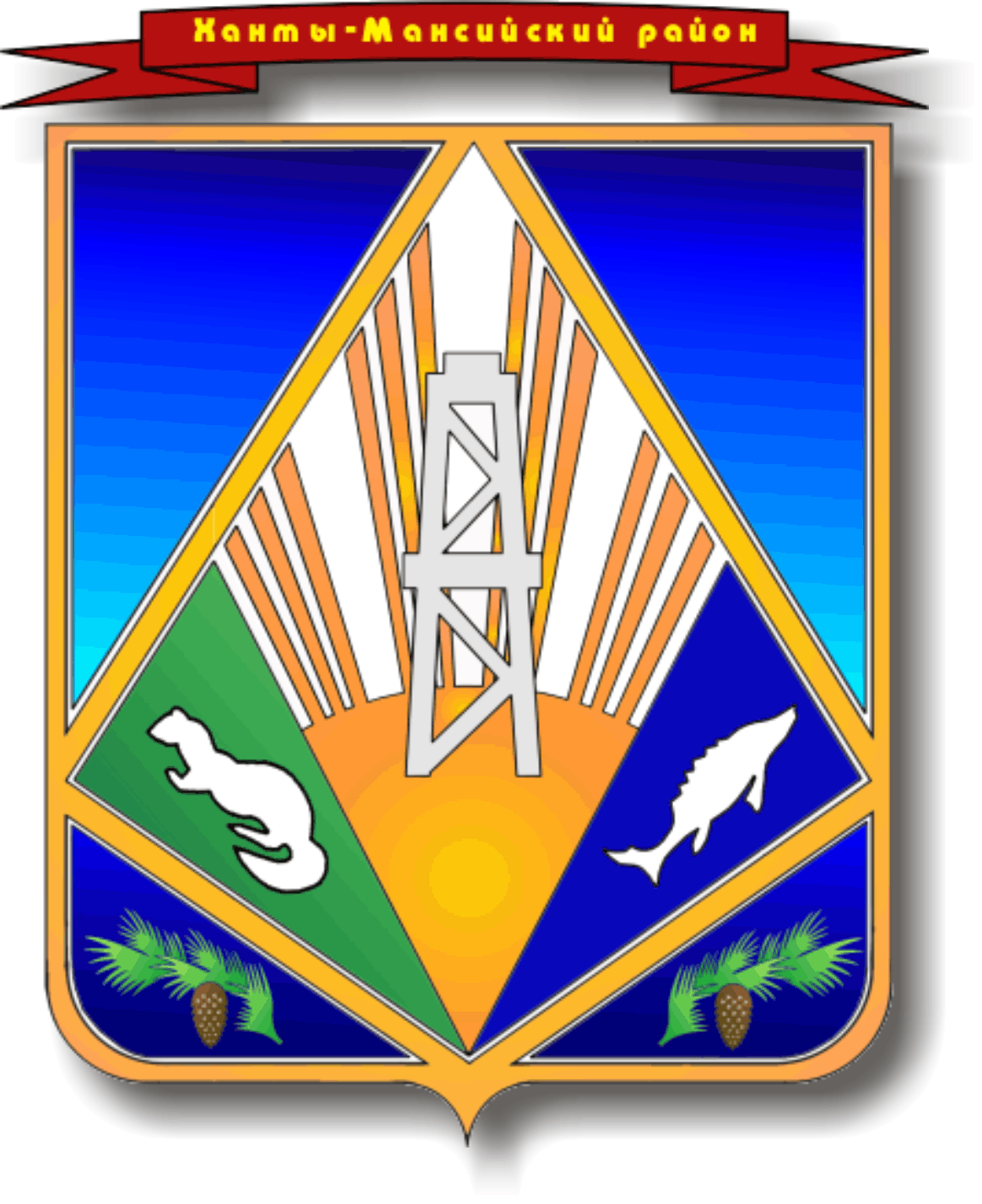 МУНИЦИПАЛЬНОЕ ОБРАЗОВАНИЕХАНТЫ-МАНСИЙСКИЙ РАЙОНХанты-Мансийский автономный округ – ЮграГЛАВА ХАНТЫ-МАНСИЙСКОГО РАЙОНАП О С Т А Н О В Л Е Н И Еот 06.12.2017                                                                                              № 44-пгг. Ханты-Мансийск                                                                                       О внесении изменений в постановление главы Ханты-Мансийского района от 16.08.2017 № 30-пг «Об утверждении Положения о присвоении и вручении наград главы Ханты-Мансийского района»На основании экспертного заключения Управления государственной регистрации нормативных правовых актов Аппарата Губернатора Ханты-Мансийского автономного округа – Югры от 16.11.2017 № 01.03-0-1733, 
в целях совершенствования порядка присвоения и вручения наград главы Ханты-Мансийского района:1. Внести в приложение к постановлению главы Ханты-Мансийского района от 16.08.2017 № 30-пг «Об утверждении Положения о присвоении и вручении наград главы Ханты-Мансийского района» следующие изменения:1.1. Пункт 1 раздела III «Порядок предоставления к наградам главы Ханты-Мансийского района» изложить в следующей редакции:«1. Ходатайство о награждении, подписанное руководителем организации, независимо от форм собственности, осуществляющей свою деятельность на территории Ханты-Мансийского района, или лица, уполномоченного по внесению ходатайства о награждении, заверенное печатью, направляется на имя главы района в срок не позднее чем 
за 2 (два) месяца до дня наступления знаменательной даты.».1.2. В приложении 4 к Положению о присвоении и вручении наград главы Ханты-Мансийского района абзац «Сведения п. 1 – 13 соответствуют данным трудовой книжки» исключить.2. Опубликовать настоящее постановление в газете «Наш район» 
и разместить на официальном сайте администрации Ханты-Мансийского района в сети Интернет.3. Контроль за выполнением постановления возложить 
на заместителя главы района, курирующего деятельность отдела кадровой работы и муниципальной службы администрации района.Глава Ханты-Мансийского района				               К.Р.Минулин